UNIVERSITY COLLEGE OF ENGINEERING AND TECHNOLOGY FOR WOMEN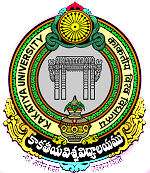 Kakatiya University Campus, Warangal-506009DEPARTMENT OF ELECTRONICS AND ELECTRICAL ENGINEERING AND INFORMATION TECHNOLOGYB TECH I/IV I SEMESTER Class In Charge : Dr. N.VEENA					Room No:36 & 32Cell: 8977020945                                                                                   W.E.F: 21/08/2019ACADEMIC CONSULTANT		ENG: Dr.N.VEENA        			(04T)ENG LAB: Dr.N.VEENA                                                 (12P)CHE: Dr.AFZAL			                   (08T)    CHE LAB: Dr.AFZAL			  (12P)PPS:P.V.VAISHNAVI                                                       (06T)PPS LAB:P.V.VAISHNAVI                                               (08P)WS:G.KISHAN                                                                   (04P)The Workload Handled by the Academic Consultants= 54PART TIME FACULTYMATHS: Dr.N.SWATHI			(08T)WS: RANJITH				(02T)WS: DEVENDER				(20P)CHE LAB: Dr.RAMESH			 (06P)PPS LAB:Dr.K.KAVITHA                                              (04P)PPS LAB:B.MAMATHA                                                 (04P)The Workload Handled by the Part-time= 44                                       Total Theory Work Load: 28Total Practical Work Load: 70Total Work Load: 84Class Representatives: IT – 1.  HARSHAVARDINI-6309606038	2. VENNELA – 9390838283Class Representatives: EEE – SANA -9390175286.       2. VAKULA – 9347644845.      	  	Dr.N.VEENA		 			 	 Prof. T. Srinivasulu  In Charge /Academic Co-ordinator, UCETW				Principal, UCETWBranch1st  Hour1st  Hour3rd Hour3rd Hour3rd Hour4th Hour4th Hour4th Hour5th Hour5th Hour6th Hour6th Hour6th Hour7th Hour8th Hour9.30 to 10.209.30 to 10.2010.20 to 11.1010.20 to 11.1010.20 to 11.1011.20 to 12.1011.20 to 12.1011.20 to 12.1012.10 to 01.00 12.10 to 01.00 01.00 to 02.0002.00 to 02.5002.00 to 02.5002.00 to 02.5002.50 to 03.4003.40 to 04.20MONIT-----------PPS LAB (PV, KK)-----------------------PPS LAB (PV, KK)-----------------------PPS LAB (PV, KK)-----------------------PPS LAB (PV, KK)-----------------------PPS LAB (PV, KK)-----------------------PPS LAB (PV, KK)-----------------------PPS LAB (PV, KK)-----------------------PPS LAB (PV, KK)-----------------------PPS LAB (PV, KK)-----------------------PPS LAB (PV, KK)------------LUNCMONEEE----ENG LAB----------ENG LAB----------ENG LAB----------ENG LAB------CHE(A)CHE(A)CHE(A)CHE(A)MI(NS)MI(NS)LUNC-----CHE(A,R)/WS(K,D)----------CHE(A,R)/WS(K,D)----------CHE(A,R)/WS(K,D)----------CHE(A,R)/WS(K,D)----------CHE(A,R)/WS(K,D)-----TUESITMI(NS)MI(NS)PPS(PV)PPS(PV)CHE(A)CHE(A)CHE(A)CHE(A)LUNC-----CHE(A,R)/WS(K,D)----------CHE(A,R)/WS(K,D)----------CHE(A,R)/WS(K,D)----------CHE(A,R)/WS(K,D)----------CHE(A,R)/WS(K,D)-----TUESEEE----ENG LAB----------ENG LAB----------ENG LAB----------ENG LAB------PPS(PV)PPS(PV)PPS(PV)PPS(PV)CHE(A)CHE(A)LUNCWEDIT----ENG LAB----------ENG LAB----------ENG LAB----------ENG LAB----------ENG LAB------CHE(A)CHE(A)CHE(A)MI(NS)MI(NS)LUNCPPS(PV)WEDEEE-----------PPS LAB (PV, KK)-----------------------PPS LAB (PV, KK)-----------------------PPS LAB (PV, KK)-----------------------PPS LAB (PV, KK)-----------------------PPS LAB (PV, KK)-----------------------PPS LAB (PV, KK)-----------------------PPS LAB (PV, KK)-----------------------PPS LAB (PV, KK)-----------------------PPS LAB (PV, KK)-----------------------PPS LAB (PV, KK)------------LUNC-----CHE(A,R)/WS(D)----------CHE(A,R)/WS(D)----------CHE(A,R)/WS(D)----------CHE(A,R)/WS(D)----------CHE(A,R)/WS(D)-----THRITPPS(PV)PPS(PV)MI(NS)MI(NS)MI(NS)CHE(A)CHE(A)CHE(A)ENG(NV)ENG(NV)LUNC-------CHE(A/R)/WS(D)------------CHE(A/R)/WS(D)------------CHE(A/R)/WS(D)------------CHE(A/R)/WS(D)------------CHE(A/R)/WS(D)-----THREEEMI(NS)MI(NS)MI(NS)ENG(NV)ENG(NV)ENG(NV)PPS(PV)CHE(A)CHE(A)CHE(A)LUNCWS(R)WS(R)MI(NS)MI(NS)FRIIT----ENG LAB----------ENG LAB----------ENG LAB----------ENG LAB----------ENG LAB------CHE(A)CHE(A)CHE(A)MI(NS)MI(NS)LUNCWS(R)WS(R)FRIEEEPPS(PV)PPS(PV)CHE(A)CHE(A)CHE(A)MI(NS)MI(NS)MI(NS)ENG(NV)ENG(NV)LUNCSATITLUNCSATEEE